MINISTARSTVO ZA OBRAZOVANJE I NAUKU BIRO ZA RAZVOJ OBRAZOVANJA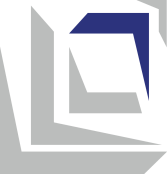 Nastavni programRUSKI JEZIKza VII razredSkoplje, 2023. godinaOSNOVNI PODACI O NASTAVNOM PROGRAMUPOVEZANOST SA NACIONALNIM STANDARDIMA Rezultati učenja navedeni u nastavnom programu vode ka sticanju sljedećih kompetencija obuhvaćenih područjem Korišćenje drugih jezika iz Nacionalnih standarda:  Nastavni program uključuje i relevantne kompetencije iz područja Digitalna pismenost Nacionalnih standarda:Nastavni program uključuje i relevantne kompetencije iz područja Lični i socijalni razvoj Nacionalnih standarda:Nastavni program uključuje i relevantne kompetencije iz područja Društvo i demokratska kultura Nacionalnih standarda:Nastavni program uključuje i relevantne kompetencije iz područja Umjetničko izražavanje i kultura Nacionalnih standarda:INKLUZIVNOST, RODOVA RAVNOPRAVNOST/SENZITIVNOST, INTERKULTURALNOST I MEĐUPREDMETNA INTEGRACIJANastavnik obezbjeđuje inkluzivnost uključivanjem svih učenika u sve aktivnosti za vrijeme časa. Pri tom, omogućava da svako dijete bude kognitivno i emocionalno angažovano korišćenjem adekvatnih pristupa (individualizacija, diferencijacija, timski rad, saučenička podrška). U radu sa djecom sa smetnjama primjenjuje individualni obrazovni plan (prilagođen rezultatima učenja i standarda za ocjenjivanje) i uvijek kada je moguće koristi dopunsku podršku drugih lica (lične i obrazovne asistente, obrazovne medijatore, tutore volontere i profesionalce iz škola sa resurnim centrom). Redovno prati sve učenike, posebno one iz ranjivih grupa, kako bi mogao navremeno identifikovati poteškoće u učenju, da podstiče i podržava postizanje rezultata u učenju. U realizaciji aktivnosti nastavnik podjednako tretira i dječake i djevojčice pri čemu vodi brigu kako im ne bi dodijelio rodovo stereotipnu ulogu. Nastoji da obezbjedi balans na osnov pola u formiranju grupa za rad. U izboru dopunskog materijala u nastavi koristi ilustracije i primjere koji su rodovo i etnički/kulturno senzitivni i podstiču rodovu ravnopravnost, odnosno promovišu interkulturalizam.  Uvijek kada je moguće nastavnik koristi integraciju tema/sadržaja/pojmova u planiranju i realizaciji nastave. Integracija omogućava učenicima da uključe perspektive ostalih nastavnih predmeta u onome što izučavaju u ovom nastavnom predmetu i da povežu znanja iz različitih oblasti u jednu cjelinu.ОCJENJIVANJE POSTIGNUĆA UČENIKAOcjenjivanje postignuća učenika vrši se na osnovu datih standarda za ocjenjivanje, sa pozitivnim akcentom na napredak učenika u savladavanju jezika, a ne isticanje nedostataka. Budući da u sedmom razredu iz predmeta Ruski jezik učenici savladavaju sve četiri jezičke vještine: slušanje sa razumijevanjem, čitanje sa razumijevanjem, govor (govorna interakcija i produkcija) i pisanje (pismena interakcija i pismena produkcija), nastavnik/nastavnica prati i ocjenjuje:usmene odgovore na pitanja postavljena od nastavnika/ce ili od saučenika i učešće u kraće dijaloge primjenom usvojenog vokabulara; verbalna i neverbalna reakcija nakon slušanog iskaza;čitanje i razumijevanje kratkih slušanih i/ili pisanih iskaza i kratkih dijaloga, kratkih recitacija;pravilno pisanje riječi, jednostavnih rečenica, kraćih dijaloga i pasusa, kao i pisanje po zvučnom modelu – diktat; pisanje rečenica, kratkih i jednostavnih tekstova na zadate teme;individualna i grupna izrada projektnih zadataka (posteri, ilustracije, dnevnici...);domaći zadatak Nakon završenog učenja svake teme, učenik dobija brojčanu sumativnu ocjenu za postignute standarde za ocjenjivanja. Sumativno ocjenjivanje se izvodi kao kombinacija rezultata postignutog na testu znanja i ocjene napretka utvrđenog različitim tehnikama formativnog ocjenjivanja. U toku i na kraju školske godine učenik dobija brojčane ocjene.Nastavni predmetRuski jezik Vrsta/kategorija nastavnog predmeta ObavezniRazredVII (sedmi)Тeme/područja u nastavnom programu Ja i drugiМој domHranaVrijemeBroj časova 2 časa nedjeljno / 72 časa godišnjeOprema i sredstva Kоmpjuter, štampač, projektor, tabla, CD/DVD-plejer, interaktivna tabla.Slike, posteri, fotografije, predmeti, fleš karte, stikeri, materijal za izradu kartice/ca, čestitke/ki, papir (u boji), hamer, makaze, lijepak, blokovi, plastelini, drvene bojice, flomasteri.Udžbenik, priručnici, rječnik, časopisi (štampani i elektronski).Normativ nastavnog kadraZavršene studije ruskog jezika i literature –  nastavni smjer VII/1 ili VIA prema MRK i 240 EKTS; Završene studije ruskog jezika i književnosti – nastavni smjer VII/1 ili VIA prema MRK i 240 EKTS;Završene studije ruskog jezika i literature  – drugog smjera sa stečenom odgovarajućom pedagoško-psihološkom i metodičkom spremom (dokvalifikacija) za nastavu na ruskom jeziku na akreditovanu visoko obrazovnu ustanovu, VII/1 ili VIA prema MRK i 240 EKTS;Završene dvopredmetne studije iz makedonskog i ruskog jezika, VII/1 ili VIA prema MRK i 240 EKTS;	Završene studije ruskog jezika i literature/književnosti drugi smjer -  u kombinaciji sa drugim jezikom i sa stečenom odgovarajućom pedagoško-psihološkom i metodičkom spremom na akreditovanim visokoobrazovnim ustanovama, VII/1 ili VIA prema MRK i 240 EKTS;Završene dvopredmetne studije iz ruskog jezika i drugog jezika, sa odgovarajućom pedagoško-psihološkom i metodičkom spremom za nastavu iz ruskog jezika na akreditovanim visokoškolskim ustanovama, VII/1 ili VIA po MRK i 240 ECTS;Završene studije ruskog jezika (sa zvanjem diplomirani filolog), uz odgovarajuću pedagoško-psihološku i metodičku spremu za nastavu iz ruskog jezika na akreditovanim visokoškolskim ustanovama, VII/1 ili VIA prema MRK i 240 ECTS;Završene studije ruskog jezika na drugom studijskom programu, uz odgovarajuću pedagoško-psihološku i metodičku spremu za nastavu iz ruskog jezika na akreditovanim visokoškolskim ustanovama, VII/1 ili VIA po MRK i 240 ECTS.Učenik/učenica zna i/ili umije:II-A.12da razumije fraze i najčešće korišteni vokabular koji se odnose na područja od najbližeg ličnog značaja (na pr. osnovne lične i porodične informacije, kupovina, ishrana, zdravlje, okolina);II-A.13da prenese glavnu poentu u kratkim, jasnim, jednostavnim porukama i saopštenjima;II-A.14da čita kratke, jednostavne tekstove i razumije kratke, jednostavne poruke u okviru poznate tematike;II-А.15da pronađe konkretne informacije u jednostavnim svakodnevnim materijalima (reklame, prospekti, jelovnici, red vožnje, i sl.);II-A.16da koristi niz izraza i rečenica kako bi jednostavnim riječima opisali porodicu i druge ljude, uslove života, interesovanja i svakodnevne aktivnosti;II-A.17da inicira i učestvuje u kratkim razgovorima na poznatoj tematici;II-A.18da koristi niz izraza i rečenica da bi jednostavnim riječima opisao: porodicu i druge ljude, uslove života, interesovanja i dnevne aktivnosti;II-A.19da napiše kratke, jednostavne bilješke i poruke koje proizlaze iz svakodnevne potrebe;II-A.6da jasno i pravilno izgovara sve glasove i glasovne grupe, poštujući pravila akcentovanja i intonacije, a da bilo kakve eventualne nepravilnosti ne ometaju komunikaciju;II-A.8da piše riječi i izraze sa relativnom tačnošću, primjenjujući pravopisna pravila; II-A.9da poštuje osnovna gramatička pravila i izuzetke u pismenom i usmenom izražavanju; Učenik/učenica razumije i prihvata da:II-B.1se izučavanjem drugog jezika olakšava učenje više jezika i mogućnost za komunikaciju sa pripadnicima različitih kulturnih/jezičkih grupa; II-B.2poznavanjem više jezika olakšava se pristup resursima koji su korisni za savladavanje drugih nastavnih predmeta/sadržaja;II-B.3kroz učenje drugih jezika razvija se interesovanje i radoznalost za različite jezike i kulture;II-B.4kroz učenje drugih jezika razvija se poštovanje prema drugim kulturama i unapređuju interkulturalne kompetencije.Učenik/učenica zna i/ili umije:IV-A.2da procijeni kada i na koji način je za rješavanje nekog zadatka/problema potrebno i efektivno korišćenje IKT, da bira i instalira programe koji su mu potrebni, koristi programe zaštite i rješava rutinske probleme u funkcionisanju digitalnih uređaja i mreža;IV-A.5da odredi kakve informacije su mu/joj potrebne, da nađe, izabere i preuzme digitalne podatke, informacije i sadržaje i procijeni njihovu relevantnost za specifične potrebe i pouzdanost izvora;IV-A.7da izabere i koristi odgovarajuće IKT alatke za komunikaciju, da bezbjedno podijeli informacije, da kontaktira i da sarađuje sa drugima na onlajn projektima, u socijalnim aktivnostima ili za lične potrebe;IV-A.8da koristi digitalne sadržaje, obrazovne i društvene mreže i digitalne oblake na siguran i odgovoran način;IV-A.9da u komunikaciji sa drugima u multikulturalnom digitalnom prostoru poštuje različite učesnike i prati pravne, kulturne i etičke norme ponašanja u digitalnom prostoru.Učenik/učenica razumije i prihvata da:IV-B.1je digitalna pismenost neophodna za svakodnevno življenje – olakšava učenje, život i rad, doprinosi proširivanju komunikacije, kreativnosti i inovativnosti, nudi različite mogućnosti za zabavu.IV-B.5informacije dostupne u digitalnom prostoru treba koristiti etički, prema definisanim pravilima, i za dobrobit ljudi;IV-B.6moraju se poštovati prava intelektualne svojine proizvoda dostupnih na digitalnim mrežama.Učenik/učenica zna i/ili umije:V-A.4da pravi procjenu vlastitih sposobnosti i postizanja (uključujući jake i slabe strane) i na osnov toga da određuje prioritete koji će mu/joj omogućiti razvoj i napredovanje; V-A.6da postavi sebi ciljeve učenja i vlastitog razvoja i da radi na prevazilaženju izazova koji se pojavljuju na putu njihovog ostvarivanja; V-A.11da djeluje samostalno, uz punu svijest o tome kome, kada i kako može zatražiti pomoć;V-A.13da komunicira sa drugima i da sebe prezentuje adekvatno situaciji; V-A.14da sluša aktivno i da adekvatno reaguje, pokazujući empatiju i razumijevanje o drugima i da iskazuje vlastite brige i potrebe na konstruktivan način; V-A.15da sarađuje sa drugima u ostvarivanju zajedničkih ciljeva, dijeleći sopstvene poglede i potrebe sa drugima i uzimajući u obzir poglede i potrebe drugih; V-A.17da traži povratnu informaciju i podršku za sebe, ali i da daje konstruktivnu povratnu informaciju i podršku u korist drugima; V-A.19da daje prijedloge, da razgleda različite mogućnosti i da predviđa posljedice sa ciljem da izvodi zaključke i donosi racionalne odluke;V-A.21da analizira, procjenjuje i poboljšava vlastito učenje;Učenik/učenica razumije i prihvata da:V-B.3vlastita postizanja i dobro stanje u najvećoj mjeri zavise od truda koji sam/sama ulaže i od rezultata koje sam/sama postiže;V-B.7inicijativa, upornost, ustrajnost i odgovornost važni su za izvršavanje zadataka, postizanje ciljeva i savladavanje izazova u svakodnevnim situacijama;V-B.8interakcija s drugima je dvosmjerna - kao što ima pravo tražiti od drugih da mu omoguće zadovoljenje vlastitih interesa i potreba, tako ima i odgovornost dati prostora drugima da zadovolje vlastite interese i potrebe;V-B.9traženje povratne informacije i prihvatanje konstruktivne kritike dovodi do sopstvenog napretka na individualnom i društvenom planu.Učenik/učenica zna i umije:VI-А.2da analizira sopstveno ponašanje sa ciljem da se poboljša, postavljajući realne i ostvarljive ciljeve za aktivno djelovanje u zajednici;VI-A.3da formuliše i argumentuje svoje poglede, da sasluša, i analizira tuđe poglede i da se s poštovanjem ponaša prema njima, čak i kada se ne slaže;VI-A.5da razumije razlike između ljudi po bilo kojoj osnovi (rodovoj i etničkoj pripadnosti, uzrasti, sposobnosti, socijalni status itd.);VI-A.6da prepoznaje prisustvo stereotipa i predrasuda kod sebe i kod drugih i da se suprostavlja diskriminaciji;VI-A.8da sagleda šta spaja, a šta razdvaja ljude u zajednici, pronalazi načine da doprinese napretku zajednice, vodeći računa o potrebama i interesima svih.Učenik/učenica razumije i prihvata da:VI-B.2svi ljudi, uključujući i djecu, imaju pravo da izraze svoje mišljenje i stavove i učestvuju u donošenju odluka u vezi sa njihovim potrebama i interesima;VI-B.3ljudska prava su univerzalna, a granice prava svakog čoveka su prava i slobode drugih;VI-B.5jednakost, ravnopravnost i društvena kohezija neophodni su za uspješno funkcioniranje zajednice.Učenik/učenica zna i umije:VIII-A.6da identifikuje razlike i sličnosti između vlastite i drugih kultura u svom užem i širem okruženju i da analizira njihovu povezanost i međuzavisnost.Učenik/učenica razumije i prihvata da:VIII-B.4kulturna raznolikost utiče na razvoj identiteta pripadnika različitih kultura;VIII-B.5razlike među kulturama treba posmatrati kao prilike za učenje i kao izazove za međusobno razumijevanje i napredak;VIII-B.6poštovanje i promocija drugih kultura doprinosi osiguravanju poštovanja sopstvene kulture od strane drugih.Tema: JA I DRUGIUkupno časova: 2OTema: JA I DRUGIUkupno časova: 2ORezultati učenja:Učenik/učenica će biti sposoban/-na da:prepoznaje u kratkim izjavama osnovne informacije o fizičkom izgledu i karakternim osobinama;postavlja i odgovara na jednostavna pitanja o odjeći;opisuje bliske osobe (izgled, karakterne osobine i godine);piše kratak tekst jednostavnim rečenicama u kojima opisuje prijatelja;analizira razlike u načinu odijevanja u različitim zemljama.Rezultati učenja:Učenik/učenica će biti sposoban/-na da:prepoznaje u kratkim izjavama osnovne informacije o fizičkom izgledu i karakternim osobinama;postavlja i odgovara na jednostavna pitanja o odjeći;opisuje bliske osobe (izgled, karakterne osobine i godine);piše kratak tekst jednostavnim rečenicama u kojima opisuje prijatelja;analizira razlike u načinu odijevanja u različitim zemljama.Sadržaji (i pojmovi):Standardi za ocjenjivanje Jezičke funkcije:Оpisivanje fizičkog izgleda ljudi(Как выглядит Миша? Я в первый раз с ним встречаюсь, опиши его. Миша невысокий, стройный. А Маша? Маша высокая, полная. Какого она роста? Какие у неё глаза? Глаза-карие, волосы-каштановые. Оpisivanje karakternih osobina(Какой у тебя/ у нее/ у него характер? Он добрый,  веселый и  храбрый.)Traženje i davanje informacija o odjeći koju neko nosi (Кто эта девочка в синих джинсах и белой рубашке? Как одета Маша? Она в красной юбке и красной футболке. Какие у тебя модные сапоги!!! Какого цвета у тебя платье?)Primjenjuje novonaučene riječi i izraze koji se odnose na fizički izgled.Prepoznaje informacije u kratkim izjavama koje se odnose na vanjski izgled.Piše kratke i jednostavne rečenice da opiše nekoga.Opisuje bližnje osobe prema izgledu i karakternim osobinama.Razumije novonaučene riječi za opis vanjskog izgleda.Učestvuje u dijalogu postavljajući ili odgovarajući na kratka pitanja vezana za nečiju odjeću.Koristi ispravne jezičke strukture za izražavanje omiljene boje.Leksičke jediniceimenice koje označavaju dijelove tijela  (глаза, волосы, нос, губы).pridjevi koji se koriste u opisu spoljneg izgleda (высокий, низкий, полный, худой, широкий, длинные, короткие, светлые, тёмные).pridjevi koji se koriste za opis karaktera  (храбрый, тихий, веселый, добрый).imenice koje označavaju odjeću i lične predmete (одежда, рубашка, брюки, джинсы, очки, футболка, туфли, кроссовки).lekseme koje označavaju boje (зелёный, голубой, серый, белый, красный).Brojevi do 100.Prepoznaje lekseme koje označavaju dijelove tijela.Sastavlja kratke izjave koristeći novonaučene lekseme iz zadate teme.Pamti pridjeve koji se koriste pri opisivanju spoljašnjeg izgleda.Sastavlja rečenice koristeći pridjeve da opiše vanjski izgled.Navodi imenice koje označavaju odjeću.Piše kratke i jednostavne rečenice u kojima koristi lekseme koje označavaju boje.Pamti brojeve do 100.Koristi brojeve do 100 u kratkim rečenicama.Gramatički sadržajiUsaglašavanje pridjeva sa imenicama po rodu i broju. Prosti oblik komparativa kod pridjeva (старше, ниже).Konstrukcija prijedloga u + imenica u genitivu (У Кати синие туфли.)Upotreba genitiva sa brojevima (три года, пять лет)Lične zamjenice u nominativu, dativu i genitivu (я, ты, он, она, оно, мы, вы, они: Мне очень нравится белый цвет. А тебе? У него карие глаза.).Upitne zamjenice (какой?, как?).Intonacija kod upitnih i uzvičnih rečenica.Sadašnje vrijeme od glagola sa epentetskim l (любить, купить, ловить, спать) .Sastavlja kratke rečenice usaglašavajući pridjeve i imenice po rodu i broju.Prepoznaje oblik za komparativ kod pridjeva.Kreira kratke izjave koristeći komparativ kada opisuje spoljašnji izgled.Zapisuje kratke izjave koristeći konstrukcijski prijedlog u + imenica u genitivu.Formira kratke rečenice sa pravilnom upotrebom ličnih zamenica u genitivu.Piše kratke rečenice koristeći dativ lične zamjenice.Prepoznaje intonaciju uzvične i upitne rečenice.Koristi pravilnu intonaciju prilikom izgovaranja uzvičnih i upitnih rečenica.Razlikuje priloge mjesta i vremena.Kreira kratke fraze koristeći sadašnje vrijeme glagola s epentetskim l.Sadržaji za diskusijuSličnosti i razlike u načinu oblačenja učenika u Rusiji i Makedoniji. Upoređuje način oblačenja učenika u Rusiji i u Makedoniji. Оpisuje uobičajeni način oblačenja u obe zemlje. Primjeri za aktivnosti: Slušanje, razlikovanje i izgovor glasova. Na zadatoj pjesmi od učenika se traži da prepoznaju glas u određenim riječima, podignu ruku kada čuju riječ sa traženim glasom. Učenici slušaju riječi i ponavljaju ih.Spelovanje riječi. Nastavnik učenicima dijeli listiće sa prepoznatljivim riječima. Svaki učenik izvlači papirić, speluje riječ.Vježbe za usvajanje akcenta, ritma i intonacije karakteristične za ruski jezik. Pr. ponavljanje kratkih izjava prema slušanom modelu.Igra memorije. Učenici dobijaju listove sa riječima, na svom maternjem jeziku i na ruskom, koji označavaju dijelove tijela. Oni pronalaze parove ekvivalentnih riječi u oba jezika.Učenici igraju igru ​​- stanu u krug i dodavanjem lopte opisuju jedni druge, igra traje dok svaki učenik ne opiše jednog od učenika u razredu - spoljašnji izgled (высокий, низкий, полный, худой, широкий, длинные, короткие, светлые, тёмные, одежда, рубашка, брюки, джинсы, очки, футболка, туфли, кроссовки);Učenici povezuju sliku neke aktivnosti sa odgovarajućim glagolom u sadašnjem vremenu.Učenici prave plakat sa dijelovima odjeće.Aktivnost aktiviranja predznanja učenika - učenici aktiviraju predznanje iz maternjeg jezika o određenoj temi, zatim se na tabli ispisuju riječi na ruskom jeziku i učenici sastavljaju rečenicu sa novim riječima.Igra pamćenja – učenicima se dijele kartice napisane pola brojevima, a druga polovina riječima. Oni imaju zadatak da povežu brojeve od 20 do 100 s odgovarajućim riječima.Brojanje do 100. Učenici sukcesivno izgovaraju brojeve do 100, a ostali obraćaju pažnju da znaju da nastave kada dođe red na njih.Učenici u grupama prave kolaž sa članovima uže i šire porodice, a zatim pomoću komparativa predstavljaju uzrast članova;Učenici u grupama sastavljaju kratke dijaloge koristeći konstrukcijski prijedlog u + imenica u genitivu, a na kraju se grupa sa najvećim brojem dijaloga proglašava pobjednikom.Učenici dobijaju kartice sa ličnim zamjenicama i glagolima sa epentetskim l (любить, купить, ловить, спать), svaki izvlači iz obe i ima zadatak da sastavi prostu-jednostavnu rečenicu.Svaki učenik izvlači jednu karticu na kojoj je pridjev ili karticu na kojoj je ispisan komparativ. Učenici se slobodno kreću po učionici, pokazuju jedni drugima kartice i pronalaze svoj par i zapisuju parove na tabli.Učenici dobijaju kartice sa sastavnim dijelovima jedne upitne ili izjavne rečenice i slažu elemente rečenice u pravilnom redoslijedu.Raditi u parovima. Svaki par izvlači kartice sa kratkim rečenicama koje tumače sa ruskog na maternji jezik.Slaganje riječi u kratke rečenice i slike po logičkom redu.Učenici usmeno, u parovima, transformišu rečenice iz jednine u množinu i obrnuto.Rečenice u odričnom obliku. Učenici sastavljaju kratke rečenice u potvrdnom obliku na izrezanim dijelovima od papira i stavljaju ih u kutiju. Zatim svaki učenik izvlači papirić i kaže ili zapisuje rečenicu u odričnom obliku na tabli.U određenom vremenskom periodu, učenici popunjavaju prazna mjesta u tabelama i rečenicama koristeći dativ ličnih zamjenica.Učenici popunjavaju formular u koji upisuju lične podatke i interesovanja.Opisivanje najboljeg druga. Učenici samostalno kreiraju i usmeno prezentiraju.Projektni zadatak – Grupno istraživanje o tome kako se mladi ljudi oblače u Rusiji i prezentacije istog u grupama.Primjeri za aktivnosti: Slušanje, razlikovanje i izgovor glasova. Na zadatoj pjesmi od učenika se traži da prepoznaju glas u određenim riječima, podignu ruku kada čuju riječ sa traženim glasom. Učenici slušaju riječi i ponavljaju ih.Spelovanje riječi. Nastavnik učenicima dijeli listiće sa prepoznatljivim riječima. Svaki učenik izvlači papirić, speluje riječ.Vježbe za usvajanje akcenta, ritma i intonacije karakteristične za ruski jezik. Pr. ponavljanje kratkih izjava prema slušanom modelu.Igra memorije. Učenici dobijaju listove sa riječima, na svom maternjem jeziku i na ruskom, koji označavaju dijelove tijela. Oni pronalaze parove ekvivalentnih riječi u oba jezika.Učenici igraju igru ​​- stanu u krug i dodavanjem lopte opisuju jedni druge, igra traje dok svaki učenik ne opiše jednog od učenika u razredu - spoljašnji izgled (высокий, низкий, полный, худой, широкий, длинные, короткие, светлые, тёмные, одежда, рубашка, брюки, джинсы, очки, футболка, туфли, кроссовки);Učenici povezuju sliku neke aktivnosti sa odgovarajućim glagolom u sadašnjem vremenu.Učenici prave plakat sa dijelovima odjeće.Aktivnost aktiviranja predznanja učenika - učenici aktiviraju predznanje iz maternjeg jezika o određenoj temi, zatim se na tabli ispisuju riječi na ruskom jeziku i učenici sastavljaju rečenicu sa novim riječima.Igra pamćenja – učenicima se dijele kartice napisane pola brojevima, a druga polovina riječima. Oni imaju zadatak da povežu brojeve od 20 do 100 s odgovarajućim riječima.Brojanje do 100. Učenici sukcesivno izgovaraju brojeve do 100, a ostali obraćaju pažnju da znaju da nastave kada dođe red na njih.Učenici u grupama prave kolaž sa članovima uže i šire porodice, a zatim pomoću komparativa predstavljaju uzrast članova;Učenici u grupama sastavljaju kratke dijaloge koristeći konstrukcijski prijedlog u + imenica u genitivu, a na kraju se grupa sa najvećim brojem dijaloga proglašava pobjednikom.Učenici dobijaju kartice sa ličnim zamjenicama i glagolima sa epentetskim l (любить, купить, ловить, спать), svaki izvlači iz obe i ima zadatak da sastavi prostu-jednostavnu rečenicu.Svaki učenik izvlači jednu karticu na kojoj je pridjev ili karticu na kojoj je ispisan komparativ. Učenici se slobodno kreću po učionici, pokazuju jedni drugima kartice i pronalaze svoj par i zapisuju parove na tabli.Učenici dobijaju kartice sa sastavnim dijelovima jedne upitne ili izjavne rečenice i slažu elemente rečenice u pravilnom redoslijedu.Raditi u parovima. Svaki par izvlači kartice sa kratkim rečenicama koje tumače sa ruskog na maternji jezik.Slaganje riječi u kratke rečenice i slike po logičkom redu.Učenici usmeno, u parovima, transformišu rečenice iz jednine u množinu i obrnuto.Rečenice u odričnom obliku. Učenici sastavljaju kratke rečenice u potvrdnom obliku na izrezanim dijelovima od papira i stavljaju ih u kutiju. Zatim svaki učenik izvlači papirić i kaže ili zapisuje rečenicu u odričnom obliku na tabli.U određenom vremenskom periodu, učenici popunjavaju prazna mjesta u tabelama i rečenicama koristeći dativ ličnih zamjenica.Učenici popunjavaju formular u koji upisuju lične podatke i interesovanja.Opisivanje najboljeg druga. Učenici samostalno kreiraju i usmeno prezentiraju.Projektni zadatak – Grupno istraživanje o tome kako se mladi ljudi oblače u Rusiji i prezentacije istog u grupama.Tema: MOJ DOM Ukupno časova: 18Tema: MOJ DOM Ukupno časova: 18Rezultati učenja:Učenik/učenica će biti sposoban/-na da:nabraja prostorije u domu, namještaj i predmete u sobama;opisuje aktivnosti u prostorijama doma;razumije kratak jednostavan tekst i uputstva vezana za aktivnosti u domu;napiše kratak sastav o svakodnevnim aktivnostima u domu;upoređuje običaje i tradicije vezane za dom u različitim zemljama.Rezultati učenja:Učenik/učenica će biti sposoban/-na da:nabraja prostorije u domu, namještaj i predmete u sobama;opisuje aktivnosti u prostorijama doma;razumije kratak jednostavan tekst i uputstva vezana za aktivnosti u domu;napiše kratak sastav o svakodnevnim aktivnostima u domu;upoređuje običaje i tradicije vezane za dom u različitim zemljama.Sadržaji (i pojmovi): Standardi za ocjenjivanje: Jezičke funkcije:opisati dom i prostorije u njemu (У нас большой дом. Мы живем в маленькой квартире. Моя комната очень светлая.  У нас узкая кухня.)opisati namještaj i predmete u prostorijama (Моя кровать удобная. В гостиной красивое кресло.)opisati uobičajene aktivnosti u prostorijama doma(Где вы готовите еду и поете посуду? Что вы делаете в ванной? Умываюсь, чищу зубы, принимаю душ.)iskazivanje prostornih odnosa              (Где рюкзак? - Под столом. Где картина? - Над доской.     Слева от шкафа – доска.)Prepoznaje leksiku sa značenjem namještaja.Pamti nazive prostorija u domu.Učestvuje u dijalogu u vezi sa uobičajenim aktivnostima u prostorijama doma.Formira kratke izjave da opiše dom.Piše kratke rečenice u kojima opisuje prostorije u domu.Koristi ispravne modele za izražavanje prostornih odnosa.Leksičke jedinice: imenice koje označavaju tipove prebivališta i prostorija u domu (квартира, дом, кухня, гостиная, спальня, детская, коридор, балкон)imenice koje označavaju namještaj i aparate (диван, кресло, стул, стол, шкаф, полка, лампа, телевизор, микроволновая печь, холодильник, стиральная машина)lekseme za označavanje aktivnosti u domu (убирать, чистить, готовить, мыть)pridjevi koji se koriste za opisivanje doma i njegovih prostorija (большой, удобный, высокий, узкий)Imenuje prostorije u domu.Razumije jednostavne upute za aktivnosti u kući.Koristi novonaučene lekseme pri opisu prebivališta.Pamti imenice koje označavaju namještaj.Formira sintagme za opisivanje prostorija i namještaja.Prevodi jednostavne rečenice s ruskog na maternji jezik na zadanu temu.Gramatički sadržaji:Imenice u genitivu koje označavaju prisvojnosti (Комната Вани.Квартира Оли.)Imenice u lokativu (в доме, на стене)Imenice u lokativu sa nastavkom -u (в углу, в шкафу, на полу)Imenice u instrumentalu sa prostornim značenjem  (за углом, под столом, за лестницей..) Prisvojne zamjenice (мой, моя, моё, ваш, наш, его, ее, их) Prilozi za mjesto – statični (ГДЕ?: здесь, тут, там, везде, нигде, наверху, внизу, дома, слева, справа... )Prilozi za mjesto – smjer krtetanja (КУДА? ОТКУДА?: сюда, туда, никуда, вверх, вниз, домой, направо..., отсюда, оттуда)Glagoli стоять, лежать, находиться, висеть, чистить, готовить, мыть u sadašnje vrijeme.Prepoznaje oblike za izražavanje prisvojnosti genitivom u datim rečenicama.Kreira kratke izjave koristeći oblike genitiva kod imenica.Prepoznaje imenice u lokativu za izražavanje prostornih odnosa.Sastavlja kratke rečenice koristeći imenice u lokativu za izražavanje prostornih odnosa.Kreira konstrukcije koristeći imenice sa instrumentalom sa prostornim značenjem.Prepoznaje prisvojne zamjenice.Piše kratke izjave koristeći prisvojne zamjenice.Razlikuje priloge mjesta i smjera kretanja.Koristi ispravan prilog u kratkim izjavama.Formira kratke sintagme s pravilnim ličnim oblikom glagola koji se koriste za opisivanje lokacije predmeta u prostoriji.Sadržaji za diskusiju:Običaji i tradicija vezani za useljenje u novi dom u Rusiji i Makedoniji.Razlika u određivanju spratova/katnosti kuće u Rusiji i Makedoniji.Posebni nazivi prostorija u Rusiji. (погреб, изба).Razumije razlike u određivanju spratova kuće u dvije zemlje.Upoređuje običaje i tradicije vezane za useljenje u novi dom u Rusiji i Makedoniji.Koristi ispravne izraze kada opisuje određene prostorije u domu.Primjeri za aktivnosti: Slušanje, razlikovanje i izgovor glasova. Na zadatoj pjesmi od učenika se traži da prepoznaju glas u određenim riječima, podignu ruku kada čuju riječ sa traženim glasom. Učenici slušaju riječi i ponavljaju ih.Spelovanje riječi. Nastavnik učenicima dijeli listiće sa prepoznatljivim riječima. Svaki učenik izvlači papirić, speluje riječ.Vježbe za usvajanje akcenta, ritma i intonacije karakteristične za ruski jezik. Pr. ponavljanje kratkih izjava prema slušanom modelu.Igra memorije. Učenici dobijaju listiće sa riječima, na svom maternjem jeziku i na ruskom, koji označavaju namještaj. Pronalaze parove ekvivalentnih riječi na oba jezika, a zatim ih zapisuju na tabli.Učenici povezuju sliku neke aktivnosti sa odgovarajućim glagolom (стоять, лежать, находиться, висеть) u sadašnjem vremenu. Učenici u grupama prave plakat na kojem predstavljaju dom i prostorije u njemu;Aktivnost aktiviranja predznanja učenika - učenici aktiviraju predznanje iz maternjeg jezika o određenoj temi, zatim se na tabli ispisuju riječi na ruskom jeziku i potom učenici sastavljaju rečenicu sa novim riječima.Igra memorije – učenicima se daju kartice sa slikama namještaja, a druga polovina sa riječima. Imaju zadatak da spoje slike sa imenom.Učenici sastavljaju kratak dijalog koristeći imenice u genitivu.Učenici dobijaju kartice s prisvojnim zamjenicama i glagolima стоять, лежать, находиться, висеть u sadašnjem vremenusvaki izvlači iz oba i ima zadatak da sastavi jednostavnu-prostu rečenicu.Svaki učenik izvlači jednu karticu sa pridjevom ili karticu na kojoj je ispisana komparativ. Učenici se slobodno kreću po učionici, pokazuju jedni drugima kartice i pronalaze svoj par i zapisuju parove na tabli.Učenici dobijaju kartice sa sastavnim dijelovima upitne ili izjavne rečenice i slažu elemente rečenice u pravilnom redoslijedu.Učenici usmeno, u parovima, transformišu rečenice iz jednine u množinu i obrnuto.Slaganje riječi u kratke rečenice i slike po logičkom redoslijedu.Učenici usmeno, u parovima, koriste imenice u lokativu za izražavanje prostornih odnosa;Popunjavanje praznih mjesta u tabelama i rečenicama pravilnom upotrebom priloga za mjesto i smjer kretanja;Opisivanje vlastitog doma. Učenici ga samostalno kreiraju i usmeno prezentiraju.Primjeri za aktivnosti: Slušanje, razlikovanje i izgovor glasova. Na zadatoj pjesmi od učenika se traži da prepoznaju glas u određenim riječima, podignu ruku kada čuju riječ sa traženim glasom. Učenici slušaju riječi i ponavljaju ih.Spelovanje riječi. Nastavnik učenicima dijeli listiće sa prepoznatljivim riječima. Svaki učenik izvlači papirić, speluje riječ.Vježbe za usvajanje akcenta, ritma i intonacije karakteristične za ruski jezik. Pr. ponavljanje kratkih izjava prema slušanom modelu.Igra memorije. Učenici dobijaju listiće sa riječima, na svom maternjem jeziku i na ruskom, koji označavaju namještaj. Pronalaze parove ekvivalentnih riječi na oba jezika, a zatim ih zapisuju na tabli.Učenici povezuju sliku neke aktivnosti sa odgovarajućim glagolom (стоять, лежать, находиться, висеть) u sadašnjem vremenu. Učenici u grupama prave plakat na kojem predstavljaju dom i prostorije u njemu;Aktivnost aktiviranja predznanja učenika - učenici aktiviraju predznanje iz maternjeg jezika o određenoj temi, zatim se na tabli ispisuju riječi na ruskom jeziku i potom učenici sastavljaju rečenicu sa novim riječima.Igra memorije – učenicima se daju kartice sa slikama namještaja, a druga polovina sa riječima. Imaju zadatak da spoje slike sa imenom.Učenici sastavljaju kratak dijalog koristeći imenice u genitivu.Učenici dobijaju kartice s prisvojnim zamjenicama i glagolima стоять, лежать, находиться, висеть u sadašnjem vremenusvaki izvlači iz oba i ima zadatak da sastavi jednostavnu-prostu rečenicu.Svaki učenik izvlači jednu karticu sa pridjevom ili karticu na kojoj je ispisana komparativ. Učenici se slobodno kreću po učionici, pokazuju jedni drugima kartice i pronalaze svoj par i zapisuju parove na tabli.Učenici dobijaju kartice sa sastavnim dijelovima upitne ili izjavne rečenice i slažu elemente rečenice u pravilnom redoslijedu.Učenici usmeno, u parovima, transformišu rečenice iz jednine u množinu i obrnuto.Slaganje riječi u kratke rečenice i slike po logičkom redoslijedu.Učenici usmeno, u parovima, koriste imenice u lokativu za izražavanje prostornih odnosa;Popunjavanje praznih mjesta u tabelama i rečenicama pravilnom upotrebom priloga za mjesto i smjer kretanja;Opisivanje vlastitog doma. Učenici ga samostalno kreiraju i usmeno prezentiraju.Projektni zadatak - Moja škola i škola mog druga iz Rusije: Pretraživanje interneta i prikupljanje fotografija i informacija o školama u obje zemlje (zgrada škole, učionica, raspored časova, odmor, sportska sala, kantina, i sl.) i izrada postera koji će biti prikazan u učionici ili putem PP prezentacije.Projektni zadatak - Moja škola i škola mog druga iz Rusije: Pretraživanje interneta i prikupljanje fotografija i informacija o školama u obje zemlje (zgrada škole, učionica, raspored časova, odmor, sportska sala, kantina, i sl.) i izrada postera koji će biti prikazan u učionici ili putem PP prezentacije.Tema: HRANA Ukupno časova: 18Tema: HRANA Ukupno časova: 18Rezultati učenja:Učenik/učenica će biti sposoban/-na da:prepozna i razumije informacije vezane za svakodnevne obroke i omiljenu hranu;traži informacije i odgovara na pitanja o prehrambenim proizvodima;vrši poređenje obroka i pića;postavlja pitanja i daje odgovore o omiljenim prodavnicama hrane;napiše kratak tekst o razlikama i sličnostima u makedonskoj i ruskoj kuhinji.Rezultati učenja:Učenik/učenica će biti sposoban/-na da:prepozna i razumije informacije vezane za svakodnevne obroke i omiljenu hranu;traži informacije i odgovara na pitanja o prehrambenim proizvodima;vrši poređenje obroka i pića;postavlja pitanja i daje odgovore o omiljenim prodavnicama hrane;napiše kratak tekst o razlikama i sličnostima u makedonskoj i ruskoj kuhinji.Sadržaji (i pojmovi): Standardi za ocjenjivanje: Jezičke funkcije:Traženje i pružanje informacija o dnevnim obrocima/omiljenoj hrani (Что можно есть на завтрак? Что ты любишь есть? Что ты обычно ешь на ужин? Что обычно ешь на ужин? Что можно есть на обед? Что обычно ешь на обед/ужин? Какое твоё любимое блюдо? Я завтракаю...я всегда ем... я пью...на обед  у меня......мясо, фрукты, овощи, напитки)Razmjena informacija i izražavanje dopadanja/ne dopadanja prehrambenih proizvoda, prodavaonica i sl. (Ходишь ли ты в магазин/ на рынок за продуктами? Какие продукты ты чаще всего покупаешь? Какие молочные продукты покапаешь? Что любишь больше, фрукты или овощи?)Pitanje za cijenu hrane (Сколько стоит?)Pamti konstrukcije za izražavanje omiljene hrane.Kreira jednostavne izjave vezane za svakodnevne obroke.Razumije jednostavne informacije o prehrambenim proizvodima.Učestvuje u dijalozima kako bi izrazio omiljenu/neomiljenu hranu i piće.Postavlja i odgovara na pitanja vezana za cijene prehrambenih proizvoda.Popunjava upitnik o cijenama omiljenih proizvoda.Leksičke jedinice: Leksika vezan za hranu, piće, prehranbene proizvode, obroke, prodavaonice i sl. (хлеб, колбаса, гречка, сосиски, яйцо, хлопья, мюсли, сыр, масло, майонез, сметана, джем, мёд, шоколадная паста, молоко, йогурт, суп, мясо, рыба, картофель, рис, голубцы, фасоль, запеканка с мясом, борщ, пельмени,щи, и др.)leksika koja označava obroke  (завтрак, обед,ужин, полдник)Razumije leksiku u vezi sa temom hrane.Koristi riječi za hranu i piće u jednostavnim dijalozima.Postavlja i odgovara na pitanja o svakodnevnim obrocima.Piše izjave primjenom novonaučene riječi.Gramatički sadržaji: Imenice u akuzativu(Что ты любишь? Я люблю гречку.Что ты обычно ешь на обед? Обычно ем суп, салат, курицу и торт).Imenice u instrumentalu sa prijedlogom s (хлеб с маслом, чай с сахаром и лимоном, бутерброд с ветчиной).Imenice u genitivu sa prijedlogom bez (салат без колбасы, кофе без сахара).Zamjenice u dativu u kombinaciji sa glagolima НРАВИТЬСЯ – ПОНРАВИТЬСЯ (Мне нравится / не нравится.....Ему понравился / не понравился обед).Usaglašavanje pridjeva sa imenicama prema rodu i broju (Я купил чёрный хлеб.Мама варит русский борщ.)Glagol есть (кушать)Brojevi:Prepoznaje akuzativ u kratkim dijalozima.Sastavlja kratke rečenice koristeći imenice u akuzativu.Prepoznaje imenice u instrumentalu s prijedlogom s u datim kratkim rečenicama.Razlikuje konstrukcije sa instrumentalom sa prijedlogom sa i genitivom sa prijedlogom bez.Koristi ispravnu instrumentalnu ili genitivnu konstrukciju kada piše kratku rečenicu.Prepozna dativnu formu zamjenica u kratkim rečenicama.Zapisuje rečenice koristeći dativni oblik zamjenice u kombinaciji sa glagolima НРАВИТЬСЯ – ПОНРАВИТЬСЯFormira jednostavne sintagme od pridjeva i imenice u odgovarajućem obliku za rod i broj.Piše kratke rečenice u kojima koristi ispravne oblike pridjeva.Prepoznaje oblik lica i broj glagola est u rečenici.Razumije razliku između glagola estʹ (kušatʹ) i estʹ (bytʹ/emitʹ).Pišite kratke rečenice koristeći glagol est.Zapamti brojeve do 1000.Kreira rečenice koristeći redne brojeve.Gramatički sadržaji: Imenice u akuzativu(Что ты любишь? Я люблю гречку.Что ты обычно ешь на обед? Обычно ем суп, салат, курицу и торт).Imenice u instrumentalu sa prijedlogom s (хлеб с маслом, чай с сахаром и лимоном, бутерброд с ветчиной).Imenice u genitivu sa prijedlogom bez (салат без колбасы, кофе без сахара).Zamjenice u dativu u kombinaciji sa glagolima НРАВИТЬСЯ – ПОНРАВИТЬСЯ (Мне нравится / не нравится.....Ему понравился / не понравился обед).Usaglašavanje pridjeva sa imenicama prema rodu i broju (Я купил чёрный хлеб.Мама варит русский борщ.)Glagol есть (кушать)Brojevi:Prepoznaje akuzativ u kratkim dijalozima.Sastavlja kratke rečenice koristeći imenice u akuzativu.Prepoznaje imenice u instrumentalu s prijedlogom s u datim kratkim rečenicama.Razlikuje konstrukcije sa instrumentalom sa prijedlogom sa i genitivom sa prijedlogom bez.Koristi ispravnu instrumentalnu ili genitivnu konstrukciju kada piše kratku rečenicu.Prepozna dativnu formu zamjenica u kratkim rečenicama.Zapisuje rečenice koristeći dativni oblik zamjenice u kombinaciji sa glagolima НРАВИТЬСЯ – ПОНРАВИТЬСЯFormira jednostavne sintagme od pridjeva i imenice u odgovarajućem obliku za rod i broj.Piše kratke rečenice u kojima koristi ispravne oblike pridjeva.Prepoznaje oblik lica i broj glagola est u rečenici.Razumije razliku između glagola estʹ (kušatʹ) i estʹ (bytʹ/emitʹ).Pišite kratke rečenice koristeći glagol est.Zapamti brojeve do 1000.Kreira rečenice koristeći redne brojeve.- Brojevi do 1000,- Redni.Glagoli kretanja:Идти-ходить; ехать-ездитьRazumije razliku između glagola koji označavaju jednosmjerno kretanje i višesmjerno kretanje.Pravilno pravi jednostavne izjave pravilno koristeći glagole kretanja.Sadržaji za diskusiju:Tradicionalna ruska i makedonska kuhinja, sličnosti i razlike. Analizira razlike i sličnosti makedonske i ruske tradicionalne kuhinje. Primjeri za aktivnosti: Slušanje, razlikovanje i izgovaranje glasova. Na zadatoj pjesmi od učenika se traži da prepoznaju glas u određenim riječima, podignu ruku kada čuju riječ sa traženim glasom. Učenici slušaju riječi i ponavljaju ih.Spelovanje riječi. Učenici rade u parovima, a nastavnik učenicima dijeli kartice sa prepoznatljivim riječima. Svaki učenik izvlači papirić, speluje riječ. Drugi učenik u paru zapisuje riječ na tabli. Zajedno provjeravaju na listiću koji su izvukli da li je riječ ispravno napisana.Vježbe za usvajanje akcenta, ritma i intonacije karakteristične za ruski jezik. Pr. ponavljanje kratkih izjava prema slušanom modelu.Igra memorije. Učenici rade u grupama. Svaka grupa dobija listove sa terminima, na maternjem jeziku i na ruskom, koji označavaju hranu, piće, prehrambene proizvode. Pronalaze parove ekvivalentnih riječi u oba jezika i predstavljaju ih. Grupa koja prva završi je pobjednik.Učenici igraju igru ​​- stanu u krug i dodajući loptu uče o omiljenoj hrani jedni drugima. Igra se nastavlja sve dok svaki učenik ne odgovori na pitanje Мне нравится / не нравится....., Что ты обычно ешь на обед?Učenici povezuju sliku neke aktivnosti sa odgovarajućim glagolom koji znači jednosmjerno i višesmjerno kretanje.Učenici, podijeljeni u grupe, dobijaju zadatak da, koristeći zadate riječi, naprave poster sa namirnicama koje označavaju zdravu hranu (piramida zdrave hrane).Rad u grupama. Učenici aktiviraju predznanje iz leksike iz određene teme. Nastavnik zapisuje sve riječi na tabli. Zatim učenici sebi postavljaju pitanja u grupi i prave tabelu namirnica koje vole/omiljene i hrane koje ne vole. Svaka grupa predstavlja tabelu, a zatim upoređuju različite tabele i diskutuju o njima.Igra vješala: jedan učenik ide do ploče, zamišlja piće, a ostali učenici pogađaju. Onaj ko osvoji najviše bodova, odnosno pogodi najveći broj slova je pobjednik i onda nastavlja aktivnost.Aktivnost aktiviranja predznanja učenika - učenici aktiviraju predznanje iz maternjeg jezika o određenoj temi, zatim se na tabli ispisuju riječi na ruskom jeziku i potom učenici sastavljaju rečenicu sa novim riječima.Igra memorije – učenicima se daju kartice napisane pola brojevima, a druga polovina riječima. Oni imaju zadatak da povežu brojeve s odgovarajućim riječima.Učenici u parovima sastavljaju rečenice koristeći redne brojeve.Učenici u grupama prave kolaž sa svojim omiljenim vrstama hrane.Svaki učenik izvlači jednu karticu s glagolima koji označavaju jednosmjerno i višesmjerno kretanje. Učenici se slobodno kreću po učionici, pokazuju jedni drugima kartice i pronalaze svoj par, zapisuju parove na tabli i koriste ih u rečenici.Učenici dobijaju kartice sa sastavnim dijelovima upitne ili izjavne rečenice i slažu elemente rečenice u pravilnom redoslijedu.Učenici u grupi sastavljaju kratak dijalog koristeći imenice u akuzativu, a zatim ga prezentuju ostalim učenicima.Raditi u parovima. Svaki par izvlači kartice sa kratkim rečenicama koje tumače sa ruskog na maternji jezik.Slaganje riječi u kratke rečenice i slike po logičkom redoslijedu.Učenici sastavljaju kratke rečenice koristeći redne brojeve i stavljaju ih u kutiju. Zatim svaki učenik izvlači papirić i kaže ili zapisuje rečenicu na tabli.U određenom vremenskom periodu učenici popunjavaju prazna mjesta u tabelama i rečenicama koristeći glagole kretanja.Učenici popunjavaju obrazac u koji upisuju svoje omiljeno i/ili najmanje omiljeno jelo i piće.Projektni zadatak – Grupno istraživanje o pripremi tradicionalnih jela ruske i makedonske kuhinje i njihova prezentacija.Primjeri za aktivnosti: Slušanje, razlikovanje i izgovaranje glasova. Na zadatoj pjesmi od učenika se traži da prepoznaju glas u određenim riječima, podignu ruku kada čuju riječ sa traženim glasom. Učenici slušaju riječi i ponavljaju ih.Spelovanje riječi. Učenici rade u parovima, a nastavnik učenicima dijeli kartice sa prepoznatljivim riječima. Svaki učenik izvlači papirić, speluje riječ. Drugi učenik u paru zapisuje riječ na tabli. Zajedno provjeravaju na listiću koji su izvukli da li je riječ ispravno napisana.Vježbe za usvajanje akcenta, ritma i intonacije karakteristične za ruski jezik. Pr. ponavljanje kratkih izjava prema slušanom modelu.Igra memorije. Učenici rade u grupama. Svaka grupa dobija listove sa terminima, na maternjem jeziku i na ruskom, koji označavaju hranu, piće, prehrambene proizvode. Pronalaze parove ekvivalentnih riječi u oba jezika i predstavljaju ih. Grupa koja prva završi je pobjednik.Učenici igraju igru ​​- stanu u krug i dodajući loptu uče o omiljenoj hrani jedni drugima. Igra se nastavlja sve dok svaki učenik ne odgovori na pitanje Мне нравится / не нравится....., Что ты обычно ешь на обед?Učenici povezuju sliku neke aktivnosti sa odgovarajućim glagolom koji znači jednosmjerno i višesmjerno kretanje.Učenici, podijeljeni u grupe, dobijaju zadatak da, koristeći zadate riječi, naprave poster sa namirnicama koje označavaju zdravu hranu (piramida zdrave hrane).Rad u grupama. Učenici aktiviraju predznanje iz leksike iz određene teme. Nastavnik zapisuje sve riječi na tabli. Zatim učenici sebi postavljaju pitanja u grupi i prave tabelu namirnica koje vole/omiljene i hrane koje ne vole. Svaka grupa predstavlja tabelu, a zatim upoređuju različite tabele i diskutuju o njima.Igra vješala: jedan učenik ide do ploče, zamišlja piće, a ostali učenici pogađaju. Onaj ko osvoji najviše bodova, odnosno pogodi najveći broj slova je pobjednik i onda nastavlja aktivnost.Aktivnost aktiviranja predznanja učenika - učenici aktiviraju predznanje iz maternjeg jezika o određenoj temi, zatim se na tabli ispisuju riječi na ruskom jeziku i potom učenici sastavljaju rečenicu sa novim riječima.Igra memorije – učenicima se daju kartice napisane pola brojevima, a druga polovina riječima. Oni imaju zadatak da povežu brojeve s odgovarajućim riječima.Učenici u parovima sastavljaju rečenice koristeći redne brojeve.Učenici u grupama prave kolaž sa svojim omiljenim vrstama hrane.Svaki učenik izvlači jednu karticu s glagolima koji označavaju jednosmjerno i višesmjerno kretanje. Učenici se slobodno kreću po učionici, pokazuju jedni drugima kartice i pronalaze svoj par, zapisuju parove na tabli i koriste ih u rečenici.Učenici dobijaju kartice sa sastavnim dijelovima upitne ili izjavne rečenice i slažu elemente rečenice u pravilnom redoslijedu.Učenici u grupi sastavljaju kratak dijalog koristeći imenice u akuzativu, a zatim ga prezentuju ostalim učenicima.Raditi u parovima. Svaki par izvlači kartice sa kratkim rečenicama koje tumače sa ruskog na maternji jezik.Slaganje riječi u kratke rečenice i slike po logičkom redoslijedu.Učenici sastavljaju kratke rečenice koristeći redne brojeve i stavljaju ih u kutiju. Zatim svaki učenik izvlači papirić i kaže ili zapisuje rečenicu na tabli.U određenom vremenskom periodu učenici popunjavaju prazna mjesta u tabelama i rečenicama koristeći glagole kretanja.Učenici popunjavaju obrazac u koji upisuju svoje omiljeno i/ili najmanje omiljeno jelo i piće.Projektni zadatak – Grupno istraživanje o pripremi tradicionalnih jela ruske i makedonske kuhinje i njihova prezentacija.Tema: VRIJEME Ukupno časova: 18Tema: VRIJEME Ukupno časova: 18Rezultati učenja:Učenik/učenica će biti sposoban/-na da:opiše aktivnosti vezane za vremenske prilike, koristeći usvojenu leksiku;iznese svoje mišljenje o vremenskim prilikama i godišnjim dobima;traži informacije, razumije ih i odgovara na pitanje o vremenskim prilikama u kratkim pisanim ili slušanim tekstovima;opisuje u kratkim rečenicama meterološko naspram hronološkog vremena;upoređuje vremenske prilike u različitim zemljama koristeći kratke i jednostavne izjave, pisane ili usmene.Rezultati učenja:Učenik/učenica će biti sposoban/-na da:opiše aktivnosti vezane za vremenske prilike, koristeći usvojenu leksiku;iznese svoje mišljenje o vremenskim prilikama i godišnjim dobima;traži informacije, razumije ih i odgovara na pitanje o vremenskim prilikama u kratkim pisanim ili slušanim tekstovima;opisuje u kratkim rečenicama meterološko naspram hronološkog vremena;upoređuje vremenske prilike u različitim zemljama koristeći kratke i jednostavne izjave, pisane ili usmene.Sadržaji (i pojmovi): Standardi za ocjenjivanje:  Jezičke funkcijeDavanje/traženje unformacija za vremenske uslove (Какая вчера была погода? Какую погоду ты любишь?)Оpisivanje godišnjih doba(Какое твоё любимое время года? Какое время года ты любишь?  Какое время года тебе нравится?  Почему?)Iskazivanje vremenskih odnosa (днем, ночью, утром, вечером, в полдень, по вторникам, летом, зимой)Оpisivanje uobičajenih aktivnosti vezane sa konkretnim vremenskim periodom ili vremenskim uslovima (Зимой мы катаемся на санках/лыжах/коньках. Летом плаваем/загораем. Когда идет снег, лепим снеговик.)Razumije kratke izjave i rečenice vezane za vremenske prilike.Učestvuje u dijalogu postavljajući i odgovarajući na kratka pitanja vezana za vremenske prilike.Prepoznaje izjave koje opisuju godišnje doba.Piše jednostavne rečenice o datoj temi.Pamti izjave za iskazivanje vremenskih odnosa.Izražava svoje mišljenje o godišnjim dobima.Prevodi jednostavne rečenice sa ruskog na makedonski kako bi izrazio vremenske odnose.Učestvuje u dijalogu o zajedničkim aktivnostima za različita godišnja doba.Priča kratkim rečenicama o aktivnostima vezanim za određeno godišnje doba.Leksičke jedinice:Leksika/izrazi vezani sa: kalendar (январь, февраль, март,  апрель, май, июнь, июль, август,  сентябрь, октябрь, ноябрь, декабрь),godišnja doba (лето, зима, осень, весна),vremenske uslove (гроза, дождь, снег, осадки, ветер, холодно, душно, жарко, прохладно, солнечно, хмуро, переменчивая погода),hronološki nasuprot meterooloških uslova (время, погода, пора)slobodne aktivnosti (кататься на санках/лыжах/коньках,плавать/загорать, играть в мяч/играть в снежки).Razumije riječi koje se koriste za opisivanje vremenskih uslova.Navodi mjesece u godini i nazive godišnjih doba.Kreira iskaze koristeći novonaučenu leskikuPiše sastav o svom omiljenom godišnjem dobu.Koristi pravilnu leksemu za označavanje hronološkog i meteorološkog vremena u kratkim dijalozima.Zapamti vokabular koji se odnosi na aktivnosti u slobodno vrijeme.Postavlja i odgovara na pitanja vezana za aktivnosti karakteristične za različita godišnja doba.Gramatički sadržaji:ImeniceImenice u dativu za iskazivanje vremena (по понедельникам, по вторникам).Imenice u lokativu za iskazivanje vremena (в марте, в апреле).PridjeviOpisni pridjevi (голубое небо, сильная гроза, зеленая трава, ранняя весна, теплый дождь).Odnosni pridjevi (летний, весенний,  дождливый).Složeni oblik komparativa (более умный, умная, умное, умные).GlagoliGlagoli u sadašnje vrijeme (кататься, плавать, загорать, играть).Glagoli u prošlo vrijeme (читал, читала, читало, читали, одевался, одевалась, одевалось, одевались).Glagoli za kretanje (нести-носить; вести- водить, везти - возить).Prepoznaje dativ imenica u kratkim rečenicama.Pravi razliku između imenica u dativu i lokativu da bi izrazili vrijeme u kratkim dijalozima.Piše rečenice sa pravilnom upotrebom padežnih oblika za izražavanje vremena.Pamti opisne pridjeve koji pripadaju datoj temi.Razlikuje opisne i relativne prideve u datim rečenicama.Sastavlja rečenice koristeći složeni oblik komparativa s pridjevima.Prepoznaje oblik glagola u prošlom vremenu.Oblikuje rečenice koristeći pravilne oblike prošlog vremena.Koristi odgovarajuće glagole kretanja u zavisnosti od toga da li seradi za prevozno sredstvo ili ne.Piše kratke i jednostavne rečenice koristeći pravilne oblike glagola u sadašnjem vremenu.Prevodi jednostavne izjave koristeći sadašnje vrijeme glagola da opiše aktivnosti sa ruskog na maternji jezik.Sadržaji za diskusiju:Razlike i sličnosti vremenskih prilika u Makedoniji i u Rusiji. Opisuje razlike u vezi vremenskih uslova u Rusiji i u Makedoniji. Primjeri za aktivnosti: Slušanje, razlikovanje i izgovor glasova. Na zadatoj pjesmi od učenika se traži da prepoznaju glas u određenim riječima, podignu ruku kada čuju riječ sa traženim glasom. Učenici slušaju riječi i ponavljaju ih.Spelovanje riječi. Nastavnik učenicima dijeli listiće sa prepoznatljivim riječima. Svaki učenik izvlači papirić, speluje riječ.Vježbe za usvajanje akcenta, ritma i intonacije karakteristične za ruski jezik. Pr. ponavljanje kratkih izjava prema slušanom modelu.Rad u grupama. Učenici dobijaju listove sa terminima koji označavaju mjesece u godini i godišnja doba. Nastavnik dijeli učenike u četiri grupe. Svaka grupa treba da napiše aktivnosti za određeno godišnje doba, odnosno za godišnje doba koje grupa odabere.Učenici igraju igru ​​- stanu u krug i dodajući loptu opisuju svoje omiljeno godišnje doba - -  Какое время года тебе нравится?  Почему?Učenici povezuju sliku aktivnosti sa odgovarajućim glagolom pokreta. Zapisuju rečenicu na tabli.Učenici u grupama prave plakat kroz koji prezentuju godišnja doba.Aktivnost aktiviranja predznanja učenika - učenici aktiviraju predznanje iz maternjeg jezika o određenoj temi, zatim se na tabli ispisuju riječi na ruskom jeziku i potom učenici sastavljaju rečenicu sa novim riječima.Raditi u parovima. Svaki par dobija nekoliko pitanja. Sastavljaju kratak dijalog sa pitanjima koja su dobili koristeći pravilne padežne oblike za iskazivanje vremena. Dijaloge zapisuju u svoje sveske, a nastavnik ih provjerava.Učenici dobijaju kartice sa opisnim i odnosnim pridjevima, svako izvlači i ima zadatak da sastavi jednostavnu-prostu rečenicu.Svaki učenik izvlači jednu karticu s pridjevom ili složenim oblikom komparativa kod pridjeva. Učenici se slobodno kreću po učionici, pokazuju jedni drugima svoje karte i pronalaze svoj par. Parovi ih zapisuju na tabli. Zatim svaki par treba da napiše jednostavnu rečenicu koristeći riječi s kartica. Zapisuju rečenice na tabli.Učenici dobijaju kartice sa sastavnim dijelovima upitne ili izjavne rečenice i slažu elemente rečenice u pravilnom redoslijedu.Raditi u parovima. Svaki par izvlači kartice sa kratkim rečenicama koje tumače sa ruskog na maternji jezik.Učenici rade u grupama, pri čemu jedan par dobija radni list sa odgovorima i podacima koje će koristiti za postavljanje pitanja, a drugi par dobija radni list sa pitanjima i podacima za odgovore na pitanja. Na kraju vježbe, parovi upoređuju radne listove.Slaganje riječi u kratke rečenice i slike po logičkom redoslijedu.Učenici usmeno, u parovima, pretvaraju rečenice iz sadašnjeg u prošlo vrijeme.Učenici prave kratke rečenice u sadašnjem vremenu na komadićima papira i stavljaju ih u kutiju. Zatim svaki učenik izvlači papirić i na tabli kaže ili zapisuje rečenicu u prošlom vremenu.Popunjavanje praznih mjesta u tabelama i rečenicama pravilnom upotrebom padežnih oblika za izražavanje vremena.Opisivanje omiljenog godišnjeg doba. Učenici samostalno pišu kratak sastav i usmeno ga izlažu.Projektni zadatak – Grupno istraživanje o tome kakve su vremenske prilike u Rusiji i Makedoniji i zatim prezentuju.Primjeri za aktivnosti: Slušanje, razlikovanje i izgovor glasova. Na zadatoj pjesmi od učenika se traži da prepoznaju glas u određenim riječima, podignu ruku kada čuju riječ sa traženim glasom. Učenici slušaju riječi i ponavljaju ih.Spelovanje riječi. Nastavnik učenicima dijeli listiće sa prepoznatljivim riječima. Svaki učenik izvlači papirić, speluje riječ.Vježbe za usvajanje akcenta, ritma i intonacije karakteristične za ruski jezik. Pr. ponavljanje kratkih izjava prema slušanom modelu.Rad u grupama. Učenici dobijaju listove sa terminima koji označavaju mjesece u godini i godišnja doba. Nastavnik dijeli učenike u četiri grupe. Svaka grupa treba da napiše aktivnosti za određeno godišnje doba, odnosno za godišnje doba koje grupa odabere.Učenici igraju igru ​​- stanu u krug i dodajući loptu opisuju svoje omiljeno godišnje doba - -  Какое время года тебе нравится?  Почему?Učenici povezuju sliku aktivnosti sa odgovarajućim glagolom pokreta. Zapisuju rečenicu na tabli.Učenici u grupama prave plakat kroz koji prezentuju godišnja doba.Aktivnost aktiviranja predznanja učenika - učenici aktiviraju predznanje iz maternjeg jezika o određenoj temi, zatim se na tabli ispisuju riječi na ruskom jeziku i potom učenici sastavljaju rečenicu sa novim riječima.Raditi u parovima. Svaki par dobija nekoliko pitanja. Sastavljaju kratak dijalog sa pitanjima koja su dobili koristeći pravilne padežne oblike za iskazivanje vremena. Dijaloge zapisuju u svoje sveske, a nastavnik ih provjerava.Učenici dobijaju kartice sa opisnim i odnosnim pridjevima, svako izvlači i ima zadatak da sastavi jednostavnu-prostu rečenicu.Svaki učenik izvlači jednu karticu s pridjevom ili složenim oblikom komparativa kod pridjeva. Učenici se slobodno kreću po učionici, pokazuju jedni drugima svoje karte i pronalaze svoj par. Parovi ih zapisuju na tabli. Zatim svaki par treba da napiše jednostavnu rečenicu koristeći riječi s kartica. Zapisuju rečenice na tabli.Učenici dobijaju kartice sa sastavnim dijelovima upitne ili izjavne rečenice i slažu elemente rečenice u pravilnom redoslijedu.Raditi u parovima. Svaki par izvlači kartice sa kratkim rečenicama koje tumače sa ruskog na maternji jezik.Učenici rade u grupama, pri čemu jedan par dobija radni list sa odgovorima i podacima koje će koristiti za postavljanje pitanja, a drugi par dobija radni list sa pitanjima i podacima za odgovore na pitanja. Na kraju vježbe, parovi upoređuju radne listove.Slaganje riječi u kratke rečenice i slike po logičkom redoslijedu.Učenici usmeno, u parovima, pretvaraju rečenice iz sadašnjeg u prošlo vrijeme.Učenici prave kratke rečenice u sadašnjem vremenu na komadićima papira i stavljaju ih u kutiju. Zatim svaki učenik izvlači papirić i na tabli kaže ili zapisuje rečenicu u prošlom vremenu.Popunjavanje praznih mjesta u tabelama i rečenicama pravilnom upotrebom padežnih oblika za izražavanje vremena.Opisivanje omiljenog godišnjeg doba. Učenici samostalno pišu kratak sastav i usmeno ga izlažu.Projektni zadatak – Grupno istraživanje o tome kakve su vremenske prilike u Rusiji i Makedoniji i zatim prezentuju.Početak implementacije nastavnog programaškolska 2024/2025 godinaInstitucija/ nosilac programaBiro za razvoj obrazovanjaSaglasno članu 30, stav 3 iz Zakona za osnovno obrazovanje („Službeni list Republike Sjeverne Makedonije“ br. 161/19 i 229/20) ministar za obrazovanje i nauku donio je nastavni program iz Ruskog jezika za VII razred.br. ___________ _______________ godina                                                                                                            Ministar za obrazovanje i nauku                                                                                                                 Doc. d-r Jeton Shaqiri                                                                                                                ___________________________